「首都圏での販路開拓サポートネット」登録者募集このたび、日本橋とやま館では、富山県産品（食品・非食品）の首都圏での販路開拓を一層推進するため、「首都圏での販路開拓サポートネット」を開設し、首都圏での販路開拓に関する様々な情報提供を行ってまいります。首都圏での販路開拓に関心をお持ちの皆様は、ぜひ「首都圏での販路開拓サポートネット」にご登録ください。登録は無料です。・首都圏の百貨店やスーパー等からの問合せに関する情報の提供　　　　　　　　　・日本橋とやま館が実施する商談会等の案内・首都圏での販路開拓に関する様々な情報（企業等のセミナー情報等）の提供　等※日本橋とやま館からＥメールによりご案内いたします。販路開拓を希望する県内事業者等※日本橋とやま館の取引事業者以外も対象です。下記申込書に必要事項をご記入のうえ、下記担当あてFax又はEメールにてお申込みください。日本橋とやま館　販路開拓サポートネット担当：瀬川・甲TEL：03-6262-2723　FAX：03-6262-2724　Ｅ-mail：toyamakan4＠toyamakan.or.jp「首都圏での販路開拓サポートネット」登録申込書※ご記入いただいた情報は適切に管理し、「首都圏での販路開拓サポートネット」運営のために利用いたします。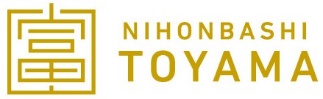 企業名・団体名（個人の方は氏名）企業名・団体名（個人の方は氏名）代表者役職・氏名（個人の場合は所属）代表者役職・氏名（個人の場合は所属）所　在　地（個人の場合は住所）所　在　地（個人の場合は住所）〒〒〒U　 R 　L（ホームページ）U　 R 　L（ホームページ）http:// http:// http:// 販路開拓を希望する業態（該当するところに
○をつけてください）販路開拓を希望する業態（該当するところに
○をつけてください）※複数回答可百貨店　・　高級スーパー　・　スーパー　・　飲食店　・　専門店その他（　　　　　　　　　　　　　　　　　　　　　　　　　　　　　　）※複数回答可百貨店　・　高級スーパー　・　スーパー　・　飲食店　・　専門店その他（　　　　　　　　　　　　　　　　　　　　　　　　　　　　　　）※複数回答可百貨店　・　高級スーパー　・　スーパー　・　飲食店　・　専門店その他（　　　　　　　　　　　　　　　　　　　　　　　　　　　　　　）連 絡 先担当者氏名職　名連 絡 先電　話F A X連 絡 先担当者ﾒｰﾙｱﾄﾞﾚｽ（情報提供先）